ЧЕРНОПЕНСКИЙ  ВЕСТНИК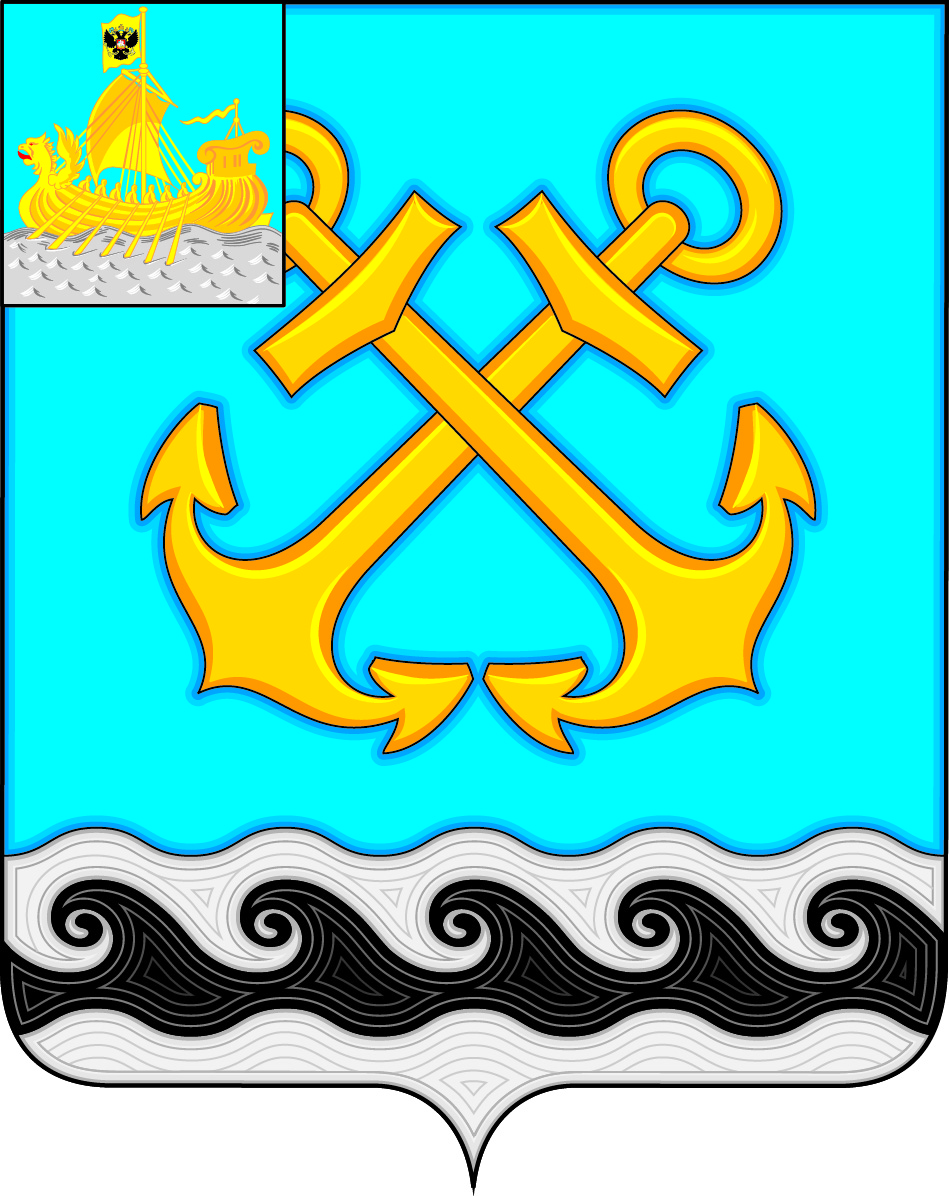 Информационный бюллетень Учредитель: Совет депутатов Чернопенского сельского поселения Костромского муниципального районаКостромской областиИнформационный бюллетеньвыходит с 30 ноября 2006 года             № 15         вторник  14 августа  2021 года Сегодня в номере:Информация Избирательной комиссии Костромского муниципального района Костромской области о зарегистрированных кандидатах в главы и депутаты  по Чернопенскому сельскому поселению на выборы 19 сентября 2021 года…………………………………………………………………………….стр. 1СВЕДЕНИЯ
о зарегистрированных  кандидатах на выборах 
главы Чернопенского  сельского поселения Костромского муниципального района Костромской области, 
назначенных на 19 сентября 2021 года Сведения о зарегистрированных кандидатах в депутаты Совета депутатов   Чернопенского   сельского поселения Костромского муниципального района Костромской области четвертого созыва по десятимандатному избирательному округуОКРУЖНАЯ ИЗБИРАТЕЛЬНАЯ КОМИССИЯ ДЕСЯТИМАНДАТНОГО ИЗБИРАТЕЛЬНОГО ОКРУГА ПО ВЫБОРАМ ДЕПУТАТОВ СОВЕТА ДЕПУТАТОВ ЧЕРНОПЕНСКОГО СЕЛЬСКОГО ПОСЕЛЕНИЯ КОСТРОМСКОГО МУНИЦИПАЛЬНОГО РАЙОНА КОСТРОМСКОЙ ОБЛАСТИ ЧЕТВЕРТОГО СОЗЫВАПОСТАНОВЛЕНИЕот 13 августа 2021 года 								№ 7О регистрации кандидата в депутаты Совета депутатов Чернопенского сельского поселения Костромского муниципального района Костромской области четвертого созыва по десятимандатному избирательному округу Аристовой Светланы Анатольевны, выдвинутого избирательным объединением Костромское районное местное отделение Всероссийской политической партии «ЕДИНАЯ РОССИЯ»	Рассмотрев документы, представленные в окружную избирательную комиссию для регистрации кандидата в депутаты Совета депутатов Чернопенского сельского поселения Костромского муниципального района Костромской области четвертого созыва по десятимандатному избирательному округу Аристовой Светланы Анатольевны, выдвинутого избирательным объединением Костромское районное местное отделение Всероссийской политической партии «ЕДИНАЯ РОССИЯ», проверив соблюдение предусмотренного Федеральными законами от 12 июня 2002 года № 67-ФЗ «Об основных гарантиях избирательных прав и права на участие в референдуме граждан Российской Федерации» (далее – Федеральный закон № 67-ФЗ), от 11 июля 2001 года № 95-ФЗ «О политических партиях», Избирательным кодексом Костромской области (далее – Кодекс) порядка выдвижения кандидата и необходимые для регистрации кандидата документы, руководствуясь статьей 38 Федерального закона № 67-ФЗ, статьей 80 Кодекса, окружная избирательная комиссия постановляет:1. Зарегистрировать кандидата в депутаты Совета депутатов Чернопенского сельского поселения Костромского муниципального района Костромской области четвертого созыва по десятимандатному избирательному округу Аристову Светлану Анатольевну, 1977 года рождения, выдвинутого избирательным объединением Костромское районное местное отделение Всероссийской политической партии «ЕДИНАЯ РОССИЯ», «13» августа 2021 года в 17 часов 50 минуты. 2. Выдать Аристовой Светлане Анатольевне удостоверение зарегистрированного кандидата в депутаты Совета депутатов Чернопенского  сельского поселения Костромского муниципального района Костромской области четвертого созыва по десятимандатному избирательному округу.3. Направить настоящее постановление в избирательную комиссию муниципального образования Чернопенское сельское поселение Костромского муниципального района Костромской области.4. Опубликовать настоящее постановление в информационном бюллетене «Чернопенский вестник», разместить настоящее постановление в разделе «Избирательная комиссия» на официальном сайте администрации Костромского муниципального района Костромской области в информационно-телекоммуникационной сети «Интернет».	Председатель избирательной комиссии						Л.М. Максимова	Секретарь избирательной комиссии						Л.Н. СеменоваОКРУЖНАЯ ИЗБИРАТЕЛЬНАЯ КОМИССИЯ ДЕСЯТИМАНДАТНОГО ИЗБИРАТЕЛЬНОГО ОКРУГА ПО ВЫБОРАМ ДЕПУТАТОВ СОВЕТА ДЕПУТАТОВ ЧЕРНОПЕНСКОГО СЕЛЬСКОГО ПОСЕЛЕНИЯ КОСТРОМСКОГО МУНИЦИПАЛЬНОГО РАЙОНА КОСТРОМСКОЙ ОБЛАСТИ ЧЕТВЕРТОГО СОЗЫВАПОСТАНОВЛЕНИЕот 13 августа 2021 года 								№ 9О регистрации кандидата в депутаты Совета депутатов Чернопенского сельского поселения Костромского муниципального района Костромской области четвертого созыва по десятимандатному избирательному округу Васильева Александра Сергеевича, выдвинутого избирательным объединением Костромское региональное отделение Политической партии ЛДПР – Либерально-демократической партии России	Рассмотрев документы, представленные в окружную избирательную комиссию для регистрации кандидата в депутаты Совета депутатов Чернопенского сельского поселения Костромского муниципального района Костромской области четвертого созыва по десятимандатному избирательному округу Васильева Александра Сергеевича, выдвинутого избирательным объединением Костромское региональное отделение Политической партии ЛДПР – Либерально-демократической партии России, проверив соблюдение предусмотренного Федеральными законами от 12 июня 2002 года № 67-ФЗ «Об основных гарантиях избирательных прав и права на участие в референдуме граждан Российской Федерации» (далее – Федеральный закон № 67-ФЗ), от 11 июля 2001 года № 95-ФЗ «О политических партиях», Избирательным кодексом Костромской области (далее – Кодекс) порядка выдвижения кандидата и необходимые для регистрации кандидата документы, руководствуясь статьей 38 Федерального закона № 67-ФЗ, статьей 80 Кодекса, окружная избирательная комиссия постановляет:1. Зарегистрировать кандидата в депутаты Совета депутатов Чернопенского сельского поселения Костромского муниципального района Костромской области четвертого созыва по десятимандатному избирательному округу Васильева Александра Сергеевича, 1985 года рождения, выдвинутого избирательным объединением Костромское региональное отделение Политической партии ЛДПР – Либерально-демократической партии России, «13» августа 2021 года в 17 часов 54 минуты. 2. Выдать Васильеву Александру Сергеевичу удостоверение зарегистрированного кандидата в депутаты Совета депутатов Чернопенского  сельского поселения Костромского муниципального района Костромской области четвертого созыва по десятимандатному избирательному округу.3. Направить настоящее постановление в избирательную комиссию муниципального образования Чернопенское сельское поселение Костромского муниципального района Костромской области.4. Опубликовать настоящее постановление в информационном бюллетене «Чернопенский вестник», разместить настоящее постановление в разделе «Избирательная комиссия» на официальном сайте администрации Костромского муниципального района Костромской области в информационно-телекоммуникационной сети «Интернет».	Председатель избирательной комиссии						Л.М. Максимова	Секретарь избирательной комиссии						Л.Н. СеменоваОКРУЖНАЯ ИЗБИРАТЕЛЬНАЯ КОМИССИЯ ДЕСЯТИМАНДАТНОГО ИЗБИРАТЕЛЬНОГО ОКРУГА ПО ВЫБОРАМ ДЕПУТАТОВ СОВЕТА ДЕПУТАТОВ ЧЕРНОПЕНСКОГО СЕЛЬСКОГО ПОСЕЛЕНИЯ КОСТРОМСКОГО МУНИЦИПАЛЬНОГО РАЙОНА КОСТРОМСКОЙ ОБЛАСТИ ЧЕТВЕРТОГО СОЗЫВАПОСТАНОВЛЕНИЕот 14 августа 2021 года 								№ 14О регистрации кандидата в депутаты Совета депутатов Чернопенского сельского поселения Костромского муниципального района Костромской области четвертого созыва по десятимандатному избирательному округу Данченковой Виктории Александровны, выдвинутого избирательным объединением Костромское районное местное отделение Всероссийской политической партии «ЕДИНАЯ РОССИЯ»	Рассмотрев документы, представленные в окружную избирательную комиссию для регистрации кандидата в депутаты Совета депутатов Чернопенского сельского поселения Костромского муниципального района Костромской области четвертого созыва по десятимандатному избирательному округу Данченковой Виктории Александровны, выдвинутого избирательным объединением Костромское районное местное отделение Всероссийской политической партии «ЕДИНАЯ РОССИЯ», проверив соблюдение предусмотренного Федеральными законами от 12 июня 2002 года № 67-ФЗ «Об основных гарантиях избирательных прав и права на участие в референдуме граждан Российской Федерации» (далее – Федеральный закон № 67-ФЗ), от 11 июля 2001 года № 95-ФЗ «О политических партиях», Избирательным кодексом Костромской области (далее – Кодекс) порядка выдвижения кандидата и необходимые для регистрации кандидата документы, руководствуясь статьей 38 Федерального закона № 67-ФЗ, статьей 80 Кодекса, окружная избирательная комиссия постановляет:1. Зарегистрировать кандидата в депутаты Совета депутатов Чернопенского сельского поселения Костромского муниципального района Костромской области четвертого созыва по десятимандатному избирательному округу Данченкову Викторию Александровну, 1980 года рождения, выдвинутого избирательным объединением Костромское районное местное отделение Всероссийской политической партии «ЕДИНАЯ РОССИЯ», «14» августа 2021 года в 10 часов 05 минуты. 2. Выдать Данченковой Виктории Александровне удостоверение зарегистрированного кандидата в депутаты Совета депутатов Чернопенского сельского поселения Костромского муниципального района Костромской области четвертого созыва по десятимандатному избирательному округу.3. Направить настоящее постановление в избирательную комиссию муниципального образования Чернопенское сельское поселение Костромского муниципального района Костромской области.4. Опубликовать настоящее постановление в информационном бюллетене «Чернопенский вестник», разместить настоящее постановление в разделе «Избирательная комиссия» на официальном сайте администрации Костромского муниципального района Костромской области в информационно-телекоммуникационной сети «Интернет».	Председатель избирательной комиссии						Л.М. Максимова	Секретарь избирательной комиссии						Л.Н. СеменоваОКРУЖНАЯ ИЗБИРАТЕЛЬНАЯ КОМИССИЯ ДЕСЯТИМАНДАТНОГО ИЗБИРАТЕЛЬНОГО ОКРУГА ПО ВЫБОРАМ ДЕПУТАТОВ СОВЕТА ДЕПУТАТОВ ЧЕРНОПЕНСКОГО СЕЛЬСКОГО ПОСЕЛЕНИЯ КОСТРОМСКОГО МУНИЦИПАЛЬНОГО РАЙОНА КОСТРОМСКОЙ ОБЛАСТИ ЧЕТВЕРТОГО СОЗЫВАПОСТАНОВЛЕНИЕот 13 августа 2021 года 								№ 11О регистрации кандидата в депутаты Совета депутатов Чернопенского сельского поселения Костромского муниципального района Костромской области четвертого созыва по десятимандатному избирательному округу Савиной Галины Владимировны, выдвинутого избирательным объединением Костромское районное местное отделение Всероссийской политической партии «ЕДИНАЯ РОССИЯ»	Рассмотрев документы, представленные в окружную избирательную комиссию для регистрации кандидата в депутаты Совета депутатов Чернопенского сельского поселения Костромского муниципального района Костромской области четвертого созыва по десятимандатному избирательному округу Савиной Галины Владимировны, выдвинутого избирательным объединением Костромское районное местное отделение Всероссийской политической партии «ЕДИНАЯ РОССИЯ», проверив соблюдение предусмотренного Федеральными законами от 12 июня 2002 года № 67-ФЗ «Об основных гарантиях избирательных прав и права на участие в референдуме граждан Российской Федерации» (далее – Федеральный закон № 67-ФЗ), от 11 июля 2001 года № 95-ФЗ «О политических партиях», Избирательным кодексом Костромской области (далее – Кодекс) порядка выдвижения кандидата и необходимые для регистрации кандидата документы, руководствуясь статьей 38 Федерального закона № 67-ФЗ, статьей 80 Кодекса, окружная избирательная комиссия постановляет:1. Зарегистрировать кандидата в депутаты Совета депутатов Чернопенского сельского поселения Костромского муниципального района Костромской области четвертого созыва по десятимандатному избирательному округу Савину Галину Владимировну, 1974 года рождения, выдвинутого избирательным объединением Костромское районное местное отделение Всероссийской политической партии «ЕДИНАЯ РОССИЯ», «13» августа 2021 года в 17 часов 58 минуты. 2. Выдать Савиной Галине Владимировне удостоверение зарегистрированного кандидата в депутаты Совета депутатов Чернопенского  сельского поселения Костромского муниципального района Костромской области четвертого созыва по десятимандатному избирательному округу.3. Направить настоящее постановление в избирательную комиссию муниципального образования Чернопенское сельское поселение Костромского муниципального района Костромской области.4. Опубликовать настоящее постановление в информационном бюллетене «Чернопенский вестник», разместить настоящее постановление в разделе «Избирательная комиссия» на официальном сайте администрации Костромского муниципального района Костромской области в информационно-телекоммуникационной сети «Интернет».	Председатель избирательной комиссии						Л.М. Максимова	Секретарь избирательной комиссии						Л.Н. СеменоваОКРУЖНАЯ ИЗБИРАТЕЛЬНАЯ КОМИССИЯ ДЕСЯТИМАНДАТНОГО ИЗБИРАТЕЛЬНОГО ОКРУГА ПО ВЫБОРАМ ДЕПУТАТОВ СОВЕТА ДЕПУТАТОВ ЧЕРНОПЕНСКОГО СЕЛЬСКОГО ПОСЕЛЕНИЯ КОСТРОМСКОГО МУНИЦИПАЛЬНОГО РАЙОНА КОСТРОМСКОЙ ОБЛАСТИ ЧЕТВЕРТОГО СОЗЫВАПОСТАНОВЛЕНИЕот 12 августа 2021 года 								№ 1О регистрации кандидата в депутаты Совета депутатов Чернопенского сельского поселения Костромского муниципального района Костромской области четвертого созыва по десятимандатному избирательному округу Зубовой Елены Николаевны, выдвинутого избирательным объединением Костромское районное местное отделение Всероссийской политической партии «ЕДИНАЯ РОССИЯ»	Рассмотрев документы, представленные в окружную избирательную комиссию для регистрации кандидата в депутаты Совета депутатов Чернопенского сельского поселения Костромского муниципального района Костромской области четвертого созыва по десятимандатному избирательному округу Зубовой Елены Николаевны, выдвинутого избирательным объединением Костромское районное местное отделение Всероссийской политической партии «ЕДИНАЯ РОССИЯ», проверив соблюдение предусмотренного Федеральными законами от 12 июня 2002 года № 67-ФЗ «Об основных гарантиях избирательных прав и права на участие в референдуме граждан Российской Федерации» (далее – Федеральный закон № 67-ФЗ), от 11 июля 2001 года № 95-ФЗ «О политических партиях», Избирательным кодексом Костромской области (далее – Кодекс) порядка выдвижения кандидата и необходимые для регистрации кандидата документы, руководствуясь статьей 38 Федерального закона № 67-ФЗ, статьей 80 Кодекса, окружная избирательная комиссия постановляет:1. Зарегистрировать кандидата в депутаты Совета депутатов Чернопенского сельского поселения Костромского муниципального района Костромской области четвертого созыва по десятимандатному избирательному округу Зубову Елену Николаевну, 1964 года рождения, выдвинутого избирательным объединением Костромское районное местное отделение Всероссийской политической партии «ЕДИНАЯ РОССИЯ», «12» августа 2021 года в 17 часов 56 минуты. 2. Выдать Зубовой Елене Николаевне удостоверение зарегистрированного кандидата в депутаты Совета депутатов Чернопенского  сельского поселения Костромского муниципального района Костромской области четвертого созыва по десятимандатному избирательному округу.3. Направить настоящее постановление в избирательную комиссию муниципального образования Чернопенское сельское поселение Костромского муниципального района Костромской области.4. Опубликовать настоящее постановление в информационном бюллетене «Чернопенский вестник», разместить настоящее постановление в разделе «Избирательная комиссия» на официальном сайте администрации Костромского муниципального района Костромской области в информационно-телекоммуникационной сети «Интернет».	Председатель избирательной комиссии						Л.М. Максимова	Секретарь избирательной комиссии						Л.Н. СеменоваОКРУЖНАЯ ИЗБИРАТЕЛЬНАЯ КОМИССИЯ ДЕСЯТИМАНДАТНОГО ИЗБИРАТЕЛЬНОГО ОКРУГА ПО ВЫБОРАМ ДЕПУТАТОВ СОВЕТА ДЕПУТАТОВ ЧЕРНОПЕНСКОГО СЕЛЬСКОГО ПОСЕЛЕНИЯ КОСТРОМСКОГО МУНИЦИПАЛЬНОГО РАЙОНА КОСТРОМСКОЙ ОБЛАСТИ ЧЕТВЕРТОГО СОЗЫВАПОСТАНОВЛЕНИЕот 13 августа 2021 года 								№ 8О регистрации кандидата в депутаты Совета депутатов Чернопенского сельского поселения Костромского муниципального района Костромской области четвертого созыва по десятимандатному избирательному округу Игумновой Екатерины Николаевны, выдвинутого избирательным объединением Костромское районное местное отделение Всероссийской политической партии «ЕДИНАЯ РОССИЯ»	Рассмотрев документы, представленные в окружную избирательную комиссию для регистрации кандидата в депутаты Совета депутатов Чернопенского сельского поселения Костромского муниципального района Костромской области четвертого созыва по десятимандатному избирательному округу Игумновой Екатерины Николаевны, выдвинутого избирательным объединением Костромское районное местное отделение Всероссийской политической партии «ЕДИНАЯ РОССИЯ», проверив соблюдение предусмотренного Федеральными законами от 12 июня 2002 года № 67-ФЗ «Об основных гарантиях избирательных прав и права на участие в референдуме граждан Российской Федерации» (далее – Федеральный закон № 67-ФЗ), от 11 июля 2001 года № 95-ФЗ «О политических партиях», Избирательным кодексом Костромской области (далее – Кодекс) порядка выдвижения кандидата и необходимые для регистрации кандидата документы, руководствуясь статьей 38 Федерального закона № 67-ФЗ, статьей 80 Кодекса, окружная избирательная комиссия постановляет:1. Зарегистрировать кандидата в депутаты Совета депутатов Чернопенского сельского поселения Костромского муниципального района Костромской области четвертого созыва по десятимандатному избирательному округу Игумнову Екатерину Николаевну, 1972 года рождения, выдвинутого избирательным объединением Костромское районное местное отделение Всероссийской политической партии «ЕДИНАЯ РОССИЯ», «13» августа 2021 года в 17 часов 52 минуты. 2. Выдать Игумновой Екатерине Николаевне удостоверение зарегистрированного кандидата в депутаты Совета депутатов Чернопенского  сельского поселения Костромского муниципального района Костромской области четвертого созыва по десятимандатному избирательному округу.3. Направить настоящее постановление в избирательную комиссию муниципального образования Чернопенское сельское поселение Костромского муниципального района Костромской области.4. Опубликовать настоящее постановление в информационном бюллетене «Чернопенский вестник», разместить настоящее постановление в разделе «Избирательная комиссия» на официальном сайте администрации Костромского муниципального района Костромской области в информационно-телекоммуникационной сети «Интернет».	Председатель избирательной комиссии						Л.М. Максимова	Секретарь избирательной комиссии						Л.Н. СеменоваОКРУЖНАЯ ИЗБИРАТЕЛЬНАЯ КОМИССИЯ ДЕСЯТИМАНДАТНОГО ИЗБИРАТЕЛЬНОГО ОКРУГА ПО ВЫБОРАМ ДЕПУТАТОВ СОВЕТА ДЕПУТАТОВ ЧЕРНОПЕНСКОГО СЕЛЬСКОГО ПОСЕЛЕНИЯ КОСТРОМСКОГО МУНИЦИПАЛЬНОГО РАЙОНА КОСТРОМСКОЙ ОБЛАСТИ ЧЕТВЕРТОГО СОЗЫВАПОСТАНОВЛЕНИЕот 13 августа 2021 года 								№ 5О регистрации кандидата в депутаты Совета депутатов Чернопенского сельского поселения Костромского муниципального района Костромской области четвертого созыва по десятимандатному избирательному округу Кириллова Андрея Анатольевича, выдвинутого избирательным объединением Костромское районное местное отделение Всероссийской политической партии «ЕДИНАЯ РОССИЯ»	Рассмотрев документы, представленные в окружную избирательную комиссию для регистрации кандидата в депутаты Совета депутатов Чернопенского сельского поселения Костромского муниципального района Костромской области четвертого созыва по десятимандатному избирательному округу Кириллова Андрея Анатольевича, выдвинутого избирательным объединением Костромское районное местное отделение Всероссийской политической партии «ЕДИНАЯ РОССИЯ», проверив соблюдение предусмотренного Федеральными законами от 12 июня 2002 года № 67-ФЗ «Об основных гарантиях избирательных прав и права на участие в референдуме граждан Российской Федерации» (далее – Федеральный закон № 67-ФЗ), от 11 июля 2001 года № 95-ФЗ «О политических партиях», Избирательным кодексом Костромской области (далее – Кодекс) порядка выдвижения кандидата и необходимые для регистрации кандидата документы, руководствуясь статьей 38 Федерального закона № 67-ФЗ, статьей 80 Кодекса, окружная избирательная комиссия постановляет:1. Зарегистрировать кандидата в депутаты Совета депутатов Чернопенского сельского поселения Костромского муниципального района Костромской области четвертого созыва по десятимандатному избирательному округу Кириллова Андрея Анатольевича, 1973 года рождения, выдвинутого избирательным объединением Костромское районное местное отделение Всероссийской политической партии «ЕДИНАЯ РОССИЯ», «13» августа 2021 года в 17 часов 45 минуты. 2. Выдать Кириллову Андрею Анатольевичу удостоверение зарегистрированного кандидата в депутаты Совета депутатов Чернопенского  сельского поселения Костромского муниципального района Костромской области четвертого созыва по десятимандатному избирательному округу.3. Направить настоящее постановление в избирательную комиссию муниципального образования Чернопенское сельское поселение Костромского муниципального района Костромской области.4. Опубликовать настоящее постановление в информационном бюллетене «Чернопенский вестник», разместить настоящее постановление в разделе «Избирательная комиссия» на официальном сайте администрации Костромского муниципального района Костромской области в информационно-телекоммуникационной сети «Интернет».	Председатель избирательной комиссии						Л.М. Максимова	Секретарь избирательной комиссии						Л.Н. СеменоваОКРУЖНАЯ ИЗБИРАТЕЛЬНАЯ КОМИССИЯ ДЕСЯТИМАНДАТНОГО ИЗБИРАТЕЛЬНОГО ОКРУГА ПО ВЫБОРАМ ДЕПУТАТОВ СОВЕТА ДЕПУТАТОВ ЧЕРНОПЕНСКОГО СЕЛЬСКОГО ПОСЕЛЕНИЯ КОСТРОМСКОГО МУНИЦИПАЛЬНОГО РАЙОНА КОСТРОМСКОЙ ОБЛАСТИ ЧЕТВЕРТОГО СОЗЫВАПОСТАНОВЛЕНИЕот 12 августа 2021 года 								№ 3О регистрации кандидата в депутаты Совета депутатов Чернопенского сельского поселения Костромского муниципального района Костромской области четвертого созыва по десятимандатному избирательному округу Кулекина Алексея Константиновича, выдвинутого избирательным объединением Местное отделение Социалистической политической партии «СПРАВЕДЛИВАЯ РОССИЯ – ПАТРИОТЫ – ЗА ПРАВДУ» в Костромском районе Костромской области	Рассмотрев документы, представленные в окружную избирательную комиссию для регистрации кандидата в депутаты Совета депутатов Чернопенского сельского поселения Костромского муниципального района Костромской области четвертого созыва по десятимандатному избирательному округу Кулекина Алексея Константиновича, выдвинутого избирательным объединением Местное отделение Социалистической политической партии «СПРАВЕДЛИВАЯ РОССИЯ – ПАТРИОТЫ – ЗА ПРАВДУ» в Костромском районе Костромской области, проверив соблюдение предусмотренного Федеральными законами от 12 июня 2002 года № 67-ФЗ «Об основных гарантиях избирательных прав и права на участие в референдуме граждан Российской Федерации» (далее – Федеральный закон № 67-ФЗ), от 11 июля 2001 года № 95-ФЗ «О политических партиях», Избирательным кодексом Костромской области (далее – Кодекс) порядка выдвижения кандидата и необходимые для регистрации кандидата документы, руководствуясь статьей 38 Федерального закона № 67-ФЗ, статьей 80 Кодекса, окружная избирательная комиссия постановляет:1. Зарегистрировать кандидата в депутаты Совета депутатов Чернопенского сельского поселения Костромского муниципального района Костромской области четвертого созыва по десятимандатному избирательному округу Кулекина Алексея Константиновича, 1971 года рождения, выдвинутого избирательным объединением Местное отделение Социалистической политической партии «СПРАВЕДЛИВАЯ РОССИЯ – ПАТРИОТЫ – ЗА ПРАВДУ» в Костромском районе Костромской области, «12» августа 2021 года в 18 часов 00 минуты. 2. Выдать Кулекину Алексею Константиновичу удостоверение зарегистрированного кандидата в депутаты Совета депутатов Чернопенского  сельского поселения Костромского муниципального района Костромской области четвертого созыва по десятимандатному избирательному округу.3. Направить настоящее постановление в избирательную комиссию муниципального образования Чернопенское сельское поселение Костромского муниципального района Костромской области.4. Опубликовать настоящее постановление в информационном бюллетене «Чернопенский вестник», разместить настоящее постановление в разделе «Избирательная комиссия» на официальном сайте администрации Костромского муниципального района Костромской области в информационно-телекоммуникационной сети «Интернет».	Председатель избирательной комиссии						Л.М. Максимова	Секретарь избирательной комиссии						Л.Н. СеменоваОКРУЖНАЯ ИЗБИРАТЕЛЬНАЯ КОМИССИЯ ДЕСЯТИМАНДАТНОГО ИЗБИРАТЕЛЬНОГО ОКРУГА ПО ВЫБОРАМ ДЕПУТАТОВ СОВЕТА ДЕПУТАТОВ ЧЕРНОПЕНСКОГО СЕЛЬСКОГО ПОСЕЛЕНИЯ КОСТРОМСКОГО МУНИЦИПАЛЬНОГО РАЙОНА КОСТРОМСКОЙ ОБЛАСТИ ЧЕТВЕРТОГО СОЗЫВАПОСТАНОВЛЕНИЕот 12 августа 2021 года 								№ 2О регистрации кандидата в депутаты Совета депутатов Чернопенского сельского поселения Костромского муниципального района Костромской области четвертого созыва по десятимандатному избирательному округу Маскатовой Екатерины Николаевны, выдвинутого избирательным объединением Местное отделение Социалистической политической партии «СПРАВЕДЛИВАЯ РОССИЯ – ПАТРИОТЫ – ЗА ПРАВДУ» в Костромском районе Костромской области	Рассмотрев документы, представленные в окружную избирательную комиссию для регистрации кандидата в депутаты Совета депутатов Чернопенского сельского поселения Костромского муниципального района Костромской области четвертого созыва по десятимандатному избирательному округу Маскатовой Екатерины Николаевны, выдвинутого избирательным объединением Местное отделение Социалистической политической партии «СПРАВЕДЛИВАЯ РОССИЯ – ПАТРИОТЫ – ЗА ПРАВДУ» в Костромском районе Костромской области, проверив соблюдение предусмотренного Федеральными законами от 12 июня 2002 года № 67-ФЗ «Об основных гарантиях избирательных прав и права на участие в референдуме граждан Российской Федерации» (далее – Федеральный закон № 67-ФЗ), от 11 июля 2001 года № 95-ФЗ «О политических партиях», Избирательным кодексом Костромской области (далее – Кодекс) порядка выдвижения кандидата и необходимые для регистрации кандидата документы, руководствуясь статьей 38 Федерального закона № 67-ФЗ, статьей 80 Кодекса, окружная избирательная комиссия постановляет:1. Зарегистрировать кандидата в депутаты Совета депутатов Чернопенского сельского поселения Костромского муниципального района Костромской области четвертого созыва по десятимандатному избирательному округу Маскатову Екатерину Николаевну, 1986 года рождения, выдвинутого избирательным объединением Местное отделение Социалистической политической партии «СПРАВЕДЛИВАЯ РОССИЯ – ПАТРИОТЫ – ЗА ПРАВДУ» в Костромском районе Костромской области, «12» августа 2021 года в 17 часов 58 минуты. 2. Выдать Маскатовой Екатерине Николаевне удостоверение зарегистрированного кандидата в депутаты Совета депутатов Чернопенского  сельского поселения Костромского муниципального района Костромской области четвертого созыва по десятимандатному избирательному округу.3. Направить настоящее постановление в избирательную комиссию муниципального образования Чернопенское сельское поселение Костромского муниципального района Костромской области.4. Опубликовать настоящее постановление в информационном бюллетене «Чернопенский вестник», разместить настоящее постановление в разделе «Избирательная комиссия» на официальном сайте администрации Костромского муниципального района Костромской области в информационно-телекоммуникационной сети «Интернет».	Председатель избирательной комиссии						Л.М. Максимова	Секретарь избирательной комиссии						Л.Н. СеменоваОКРУЖНАЯ ИЗБИРАТЕЛЬНАЯ КОМИССИЯ ДЕСЯТИМАНДАТНОГО ИЗБИРАТЕЛЬНОГО ОКРУГА ПО ВЫБОРАМ ДЕПУТАТОВ СОВЕТА ДЕПУТАТОВ ЧЕРНОПЕНСКОГО СЕЛЬСКОГО ПОСЕЛЕНИЯ КОСТРОМСКОГО МУНИЦИПАЛЬНОГО РАЙОНА КОСТРОМСКОЙ ОБЛАСТИ ЧЕТВЕРТОГО СОЗЫВАПОСТАНОВЛЕНИЕот 13 августа 2021 года 								№ 12О регистрации кандидата в депутаты Совета депутатов Чернопенского сельского поселения Костромского муниципального района Костромской области четвертого созыва по десятимандатному избирательному округу Муравьева Сергея Юрьевича, выдвинутого избирательным объединением Костромское районное местное отделение Всероссийской политической партии «ЕДИНАЯ РОССИЯ»	Рассмотрев документы, представленные в окружную избирательную комиссию для регистрации кандидата в депутаты Совета депутатов Чернопенского сельского поселения Костромского муниципального района Костромской области четвертого созыва по десятимандатному избирательному округу Муравьева Сергея Юрьевича, выдвинутого избирательным объединением Костромское районное местное отделение Всероссийской политической партии «ЕДИНАЯ РОССИЯ», проверив соблюдение предусмотренного Федеральными законами от 12 июня 2002 года № 67-ФЗ «Об основных гарантиях избирательных прав и права на участие в референдуме граждан Российской Федерации» (далее – Федеральный закон № 67-ФЗ), от 11 июля 2001 года № 95-ФЗ «О политических партиях», Избирательным кодексом Костромской области (далее – Кодекс) порядка выдвижения кандидата и необходимые для регистрации кандидата документы, руководствуясь статьей 38 Федерального закона № 67-ФЗ, статьей 80 Кодекса, окружная избирательная комиссия постановляет:1. Зарегистрировать кандидата в депутаты Совета депутатов Чернопенского сельского поселения Костромского муниципального района Костромской области четвертого созыва по десятимандатному избирательному округу Муравьева Сергея Юрьевича, 1964 года рождения, выдвинутого избирательным объединением Костромское районное местное отделение Всероссийской политической партии «ЕДИНАЯ РОССИЯ», «13» августа 2021 года в 18 часов 00 минуты. 2. Выдать Муравьеву Сергею Юрьевичу удостоверение зарегистрированного кандидата в депутаты Совета депутатов Чернопенского  сельского поселения Костромского муниципального района Костромской области четвертого созыва по десятимандатному избирательному округу.3. Направить настоящее постановление в избирательную комиссию муниципального образования Чернопенское сельское поселение Костромского муниципального района Костромской области.4. Опубликовать настоящее постановление в информационном бюллетене «Чернопенский вестник», разместить настоящее постановление в разделе «Избирательная комиссия» на официальном сайте администрации Костромского муниципального района Костромской области в информационно-телекоммуникационной сети «Интернет».	Председатель избирательной комиссии						Л.М. Максимова	Секретарь избирательной комиссии						Л.Н. СеменоваОКРУЖНАЯ ИЗБИРАТЕЛЬНАЯ КОМИССИЯ ДЕСЯТИМАНДАТНОГО ИЗБИРАТЕЛЬНОГО ОКРУГА ПО ВЫБОРАМ ДЕПУТАТОВ СОВЕТА ДЕПУТАТОВ ЧЕРНОПЕНСКОГО СЕЛЬСКОГО ПОСЕЛЕНИЯ КОСТРОМСКОГО МУНИЦИПАЛЬНОГО РАЙОНА КОСТРОМСКОЙ ОБЛАСТИ ЧЕТВЕРТОГО СОЗЫВАПОСТАНОВЛЕНИЕот 13 августа 2021 года 								№ 10О регистрации кандидата в депутаты Совета депутатов Чернопенского сельского поселения Костромского муниципального района Костромской области четвертого созыва по десятимандатному избирательному округу Скрябиной Татьяны Александровны, выдвинутого избирательным объединением Костромское районное местное отделение Всероссийской политической партии «ЕДИНАЯ РОССИЯ»	Рассмотрев документы, представленные в окружную избирательную комиссию для регистрации кандидата в депутаты Совета депутатов Чернопенского сельского поселения Костромского муниципального района Костромской области четвертого созыва по десятимандатному избирательному округу Скрябиной Татьяны Александровны, выдвинутого избирательным объединением Костромское районное местное отделение Всероссийской политической партии «ЕДИНАЯ РОССИЯ», проверив соблюдение предусмотренного Федеральными законами от 12 июня 2002 года № 67-ФЗ «Об основных гарантиях избирательных прав и права на участие в референдуме граждан Российской Федерации» (далее – Федеральный закон № 67-ФЗ), от 11 июля 2001 года № 95-ФЗ «О политических партиях», Избирательным кодексом Костромской области (далее – Кодекс) порядка выдвижения кандидата и необходимые для регистрации кандидата документы, руководствуясь статьей 38 Федерального закона № 67-ФЗ, статьей 80 Кодекса, окружная избирательная комиссия постановляет:1. Зарегистрировать кандидата в депутаты Совета депутатов Чернопенского сельского поселения Костромского муниципального района Костромской области четвертого созыва по десятимандатному избирательному округу Скрябину Татьяну Александровну, 1977 года рождения, выдвинутого избирательным объединением Костромское районное местное отделение Всероссийской политической партии «ЕДИНАЯ РОССИЯ», «13» августа 2021 года в 17 часов 56 минуты. 2. Выдать Скрябиной Татьяне Александровне удостоверение зарегистрированного кандидата в депутаты Совета депутатов Чернопенского  сельского поселения Костромского муниципального района Костромской области четвертого созыва по десятимандатному избирательному округу.3. Направить настоящее постановление в избирательную комиссию муниципального образования Чернопенское сельское поселение Костромского муниципального района Костромской области.4. Опубликовать настоящее постановление в информационном бюллетене «Чернопенский вестник», разместить настоящее постановление в разделе «Избирательная комиссия» на официальном сайте администрации Костромского муниципального района Костромской области в информационно-телекоммуникационной сети «Интернет».	Председатель избирательной комиссии						Л.М. Максимова	Секретарь избирательной комиссии						Л.Н. СеменоваОКРУЖНАЯ ИЗБИРАТЕЛЬНАЯ КОМИССИЯ ДЕСЯТИМАНДАТНОГО ИЗБИРАТЕЛЬНОГО ОКРУГА ПО ВЫБОРАМ ДЕПУТАТОВ СОВЕТА ДЕПУТАТОВ ЧЕРНОПЕНСКОГО СЕЛЬСКОГО ПОСЕЛЕНИЯ КОСТРОМСКОГО МУНИЦИПАЛЬНОГО РАЙОНА КОСТРОМСКОЙ ОБЛАСТИ ЧЕТВЕРТОГО СОЗЫВАПОСТАНОВЛЕНИЕот 12 августа 2021 года 								№ 4Об отказе в регистрации кандидатом в депутаты Совета депутатов Чернопенского сельского поселения Костромского муниципального района Костромской области  четвертого созыва по десятимандатному избирательному округу Смирнову Алексею Валентиновичу, выдвинутого избирательным объединением Местное отделение Социалистической политической партии «СПРАВЕДЛИВАЯ РОССИЯ – ПАТРИОТЫ – ЗА ПРАВДУ» в Костромском районе Костромской области	Проверив соответствие порядка выдвижения Смирнова Алексея Валентиновича,  кандидата в депутаты Совета депутатов Чернопенского сельского поселения Костромского муниципального района Костромской области  четвертого созыва по десятимандатному избирательному округу, выдвинутого избирательным объединением Местное отделение Социалистической политической партии «СПРАВЕДЛИВАЯ РОССИЯ – ПАТРИОТЫ – ЗА ПРАВДУ» в Костромском районе Костромской области, требованиям Федеральных законов от 12 июня 2002 года № 67-ФЗ
«Об основных гарантиях избирательных прав и права на участие в референдуме граждан Российской Федерации» (далее – Федеральный закон № 67-ФЗ), от 11 июля 2001 года № 95-ФЗ «О политических партиях», Избирательного кодекса Костромской области (далее – Кодекс), Устава Социалистическая политическая партия «СПРАВЕДЛИВАЯ РОССИЯ – ПАТРИОТЫ – ЗА ПРАВДУ», и необходимые для регистрации кандидата документы, окружная избирательная комиссия установила следующее.Документы, необходимые для выдвижения и регистрации, кандидатомСмирновым Алексеем Валентиновичем представлены в установленном Федеральным законом № 67-ФЗ, Кодексом порядке.Избирательная комиссия на основании пункта 6 статьи 33 Федерального закона № 67-ФЗ, части 18 статьи 71 Кодекса направила в соответствующие органы представления о проверке достоверности сведений, представленных о себе кандидатом Смирновым Алексеем Валентиновичем при выдвижении.Согласно информации, поступившей из Информационного центра УМВД России по Костромской области от 10 августа 2021 года № 15/2468,кандидат Смирнов Алексей Валентинович имел судимость по части 1 статьи 87 «Выпуск в обращение неофициальных денежных знаков» Уголовного кодекса РСФСР (далее – УК РСФСР) и части 1 статьи 162-7 УК РСФСР «Незаконные сделки с валютными ценностями». Судимость погашена в соответствии с частью третьей прим 1 статьи 57 УК РСФСР по истечении срока отсрочки исполнения приговора.Согласно пункту 2.1 статьи 33 Федерального закона № 67-ФЗ, части 9 статьи 71 Кодекса кандидат обязан указывать сведения о судимости кандидата, а если судимость снята или погашена, также сведения о дате снятия или погашения судимости. Однако кандидат Смирнов Алексей Валентинович в заявлении о согласии баллотироваться сведения об имеющейся судимости не указал. Сокрытие кандидатом сведений о судимости является основанием для отказа в регистрации кандидата.С учетом вышеизложенного, руководствуясь пунктом 10 статьи 24,  подпунктом «е» пункта 24 статьи 38 Федерального закона № 67-ФЗ, статьей 42, пунктом 10 части 2 статьи 81 Кодекса, окружная избирательная комиссия постановляет:Отказать в регистрации кандидату в депутаты Совета депутатов Чернопенского сельского поселения Костромского муниципального района Костромской области четвертого созыва по десятимандатному избирательному округу,   Смирнову Алексею Валентиновичу, 1972 года рождения, выдвинутого избирательным объединением Местное отделение Социалистической политической партии «СПРАВЕДЛИВАЯ РОССИЯ – ПАТРИОТЫ – ЗА ПРАВДУ» в Костромском районе Костромской области.2. Выдать копию настоящего постановления Смирнову Алексею Валентиновичу в течение одних суток с момента принятия данного постановления.3. Возложить контроль исполнения настоящего постановления на секретаря окружной избирательной комиссии Чернопенского сельского  поселения Костромского муниципального района Костромской области Л. Н. Семенову.	Председатель избирательной комиссии						Л.М. Максимова	Секретарь избирательной комиссии						Л.Н. СеменоваОКРУЖНАЯ ИЗБИРАТЕЛЬНАЯ КОМИССИЯ ДЕСЯТИМАНДАТНОГО ИЗБИРАТЕЛЬНОГО ОКРУГА ПО ВЫБОРАМ ДЕПУТАТОВ СОВЕТА ДЕПУТАТОВ ЧЕРНОПЕНСКОГО СЕЛЬСКОГО ПОСЕЛЕНИЯ КОСТРОМСКОГО МУНИЦИПАЛЬНОГО РАЙОНА КОСТРОМСКОЙ ОБЛАСТИ ЧЕТВЕРТОГО СОЗЫВАПОСТАНОВЛЕНИЕот 14 августа 2021 года 								№ 13О регистрации кандидата в депутаты Совета депутатов Чернопенского сельского поселения Костромского муниципального района Костромской области четвертого созыва по десятимандатному избирательному округу Сутягина Александра Владимировича, выдвинутого избирательным объединением Костромское районное местное отделение Всероссийской политической партии «ЕДИНАЯ РОССИЯ»	Рассмотрев документы, представленные в окружную избирательную комиссию для регистрации кандидата в депутаты Совета депутатов Чернопенского сельского поселения Костромского муниципального района Костромской области четвертого созыва по десятимандатному избирательному округу Сутягина Александра Владимировича, выдвинутого избирательным объединением Костромское районное местное отделение Всероссийской политической партии «ЕДИНАЯ РОССИЯ», проверив соблюдение предусмотренного Федеральными законами от 12 июня 2002 года № 67-ФЗ «Об основных гарантиях избирательных прав и права на участие в референдуме граждан Российской Федерации» (далее – Федеральный закон № 67-ФЗ), от 11 июля 2001 года № 95-ФЗ «О политических партиях», Избирательным кодексом Костромской области (далее – Кодекс) порядка выдвижения кандидата и необходимые для регистрации кандидата документы, руководствуясь статьей 38 Федерального закона № 67-ФЗ, статьей 80 Кодекса, окружная избирательная комиссия постановляет:1. Зарегистрировать кандидата в депутаты Совета депутатов Чернопенского сельского поселения Костромского муниципального района Костромской области четвертого созыва по десятимандатному избирательному округу Сутягина Александра Владимировича, 1975 года рождения, выдвинутого избирательным объединением Костромское районное местное отделение Всероссийской политической партии «ЕДИНАЯ РОССИЯ», «14» августа 2021 года в 10 часов 03 минуты. 2. Выдать Сутягину Александру Владимировичу удостоверение зарегистрированного кандидата в депутаты Совета депутатов Чернопенского  сельского поселения Костромского муниципального района Костромской области четвертого созыва по десятимандатному избирательному округу.3. Направить настоящее постановление в избирательную комиссию муниципального образования Чернопенское сельское поселение Костромского муниципального района Костромской области.4. Опубликовать настоящее постановление в информационном бюллетене «Чернопенский вестник», разместить настоящее постановление в разделе «Избирательная комиссия» на официальном сайте администрации Костромского муниципального района Костромской области в информационно-телекоммуникационной сети «Интернет».	Председатель избирательной комиссии						Л.М. Максимова	Секретарь избирательной комиссии						Л.Н. СеменоваИЗБИРАТЕЛЬНАЯ КОМИССИЯ МУНИЦИПАЛЬНОГО ОБРАЗОВАНИЯ ЧЕРНОПЕНСКОЕ СЕЛЬСКОЕ ПОСЕЛЕНИЕКОСТРОМСКОГО МУНИЦИПАЛЬНОГО РАЙОНА КОСТРОМСКОЙ ОБЛАСТИПОСТАНОВЛЕНИЕот  12 августа 2021 года                                                                         № 52О регистрации кандидата на должность главы Чернопенского сельского  поселения  Костромского муниципального района Костромской области  Маскатовой Екатерины НиколаевныРассмотрев документы, представленные в избирательную комиссию муниципального образования Чернопенское сельское поселение  Костромского муниципального района Костромской области для регистрации кандидата на должность главы Чернопенского сельского  поселения  Костромского муниципального района Костромской области  Маскатовой Екатерины Николаевны, выдвинутого избирательным объединением Местное отделение Социалистической политической партии «СПРАВЕДЛИВАЯ РОССИЯ – ПАТРИОТЫ – ЗА ПРАВДУ» в Костромском районе Костромской области, проверив соблюдение требований предусмотренных Федеральными законами от 12 июня 2002 года № 67-ФЗ «Об основных гарантиях избирательных прав и права на участие в референдуме граждан Российской Федерации» (далее – Федеральный закон № 67-ФЗ), от  11 июля 2001 года  №  95-ФЗ «О политических партиях», Избирательным кодексом Костромской области (далее  - Кодекс), Уставом Социалистической политической партии «СПРАВЕДЛИВАЯ РОССИЯ – ПАТРИОТЫ – ЗА ПРАВДУ», порядка выдвижения кандидата и необходимые для регистрации кандидата документы установила следующее.Порядок выдвижения кандидата на должность главы Чернопенского сельского  поселения  Костромского муниципального района Костромской области  Маскатовой Екатерины Николаевны, документы, представленные для выдвижения и регистрации Маскатовой Екатериной Николаевной кандидатом на должность главы Чернопенского сельского  поселения  Костромского муниципального района Костромской области, соответствуют требованиям Федерального закона, Кодекса.Руководствуясь статьями 24, 38 Федерального закона № 67-ФЗ, статьями 42, 80 Избирательного кодекса Костромской области, избирательная комиссия муниципального образования Чернопенское сельское  поселение  Костромского муниципального района Костромской области   постановляет:1. Зарегистрировать кандидата на должность главы Чернопенского сельского  поселения  Костромского муниципального района Костромской области Маскатову Екатерину Николаевну, 1986 года рождения, выдвинутого избирательным объединением Местное отделение Социалистической политической партии «СПРАВЕДЛИВАЯ РОССИЯ – ПАТРИОТЫ – ЗА ПРАВДУ» в Костромском районе Костромской области, 12 августа 2021 года   в 17 часов 09 минуты. 2. Выдать Маскатовой Екатерине Николаевне удостоверение зарегистрированного кандидата на должность главы Чернопенского сельского  поселения  Костромского муниципального района Костромской области. 3. Опубликовать настоящее постановление в информационном бюллетене «Чернопенский вестник» и разместить настоящее постановление в разделе «Избирательная комиссия» на официальном сайте администрации Костромского муниципального района Костромской области в информационно-телекоммуникационной сети «Интернет».4. Возложить контроль исполнения настоящего постановления на секретаря избирательной комиссии муниципального образования Чернопенское сельское  поселение  Костромского муниципального района Костромской области Л. Н. Семенову.Председатель                                                                                         избирательной комиссии                                                            Л. М. Максимова                                                                              Секретарь избирательной комиссии                                                            Л. Н. СеменоваМаскатова Екатерина Николаевна04.02.1986 года рождения; Место жительства: Костромская область, Костромской район, д.Лыщево;Образование: ГОУ СПО Костромской энергетический техникум, 2005  год;Место работы: Областное государственное бюджетное учреждение  учреждение здравоохранения «Окружная больница Костромского округа №1», уборщик служебных помещений;Выдвинута избирательным объединением «Местное отделение Социалистической  политической партии «СПРАВЕДЛИВАЯ РОССИЯ – ПАТРИОТЫ – ЗА ПРАВДУ» 03 августа 2021 годаЗарегистрирована кандидатом на должность главы  Чернопенского сельского поселения  Костромского муниципального района Костромской области 12 августа  2021 года.Зубова Елена Николаевна03. 02.1964 года рождения; Место жительства: Костромская область, Костромской район, п. Сухоногово;Образование: Костромской сельскохозяйственный институт, 1986  год;Место работы: глава Чернопенского сельского поселения Костромского муниципального района Костромской области; Депутат Собрания  депутатов Костромского муниципального  района Костромской области на непостоянной основе;Выдвинута избирательным объединением Костромское районное  местное отделение Партии «ЕДИНАЯ РОССИЯ» 03 августа 2021 года Зарегистрирована  кандидатом в депутаты Совета депутатов Чернопенского   сельского поселения четвертого созыва по десятимандатному избирательному округу 12 августа  2021 годаМаскатова Екатерина Николаевна04.02.1986 года рождения; Место жительства: Костромская область, Костромской район, д.Лыщево;Образование: ГОУ СПО Костромской энергетический техникум, 2005  год;Место работы: Областное государственное бюджетное учреждение  здравоохранения «Окружная больница Костромского округа №1», уборщик служебных помещений;Выдвинута избирательным объединением «Местное отделение Социалистической  политической партии «СПРАВЕДЛИВАЯ РОССИЯ – ПАТРИОТЫ – ЗА ПРАВДУ» 03 августа 2021 годаЗарегистрирована кандидатом в депутаты Совета депутатов Чернопенского   сельского поселения четвертого созыва по десятимандатному избирательному округу 12 августа  2021 годаКулекинАлексей Константинович10.01.1971 года рождения; Место жительства: Костромская область, Костромской район, гор. Кострома;Образование: Костромской ордена  Трудового Красного Знамени технологический институт,  1993  год;Место работы: ООО  «НАШЕ СЕРЕБРО – КОСТРОМА», генеральный директор;Выдвинут избирательным объединением «Местное отделение Социалистической  политической партии «СПРАВЕДЛИВАЯ РОССИЯ – ПАТРИОТЫ – ЗА ПРАВДУ» 03 августа 2021 годаЗарегистрирован кандидатом в депутаты Совета депутатов Чернопенского   сельского поселения четвертого созыва по десятимандатному избирательному округу 12 августа  2021 годаСмирнов Алексей Валентинович14.05.1972 года рождения; Место жительства: Костромская область, Костромской район, д. Лыщево;Образование: не имеет;Род занятий: пенсионер;Выдвинут избирательным объединением «Местное отделение Социалистической  политической партии «СПРАВЕДЛИВАЯ РОССИЯ – ПАТРИОТЫ – ЗА ПРАВДУ» 03 августа 2021 годаОтказано в регистрации кандидатом в депутаты Совета депутатов Чернопенского   сельского поселения четвертого созыва по десятимандатному избирательному округу 12 августа  2021 годаЛазутин Степан  Александрович07.08.1981 года рождения;Место жительства: Костромская область, п. Сухоногово;Образование: Федеральное государственное образовательное учреждение высшего профессионального образования «Костромская государственная сельскохозяйственная академия», 2011 г.;Место работы: ООО «Мечта», исполнительный директор;Имелась судимость;Выдвинут в порядке самовыдвижения 04 августа 2021 годаОтказано в регистрации кандидатом в депутаты Совета депутатов Чернопенского   сельского поселения четвертого созыва по десятимандатному избирательному округу 13 августа  2021 годаАристова Светлана Александровна16.01.1977 года рождения;Место жительства: Костромская область, п. Сухоногово;Образование: Нижегородский коммерческий институт,  2000 г.;Род занятий: индивидуальный предприниматель Аристова С.А.;Выдвинута избирательным объединением Костромское районное местное отделение Всероссийской политической партии «ЕДИНАЯ РОССИЯ» 04 августа 2021 годаЗарегистрирована кандидатом в депутаты Совета депутатов Чернопенского   сельского поселения четвертого созыва по десятимандатному избирательному округу 13 августа  2021 годаИгумнова Екатерина Николаевна23.09.1972 года рождения;Место жительства: Костромская область, п. Сухоногово;Образование: Костромской технологический техникум Центросоюза России,   1992 г.;Место работы: ИП Аристова С.А., продавец - кассир;Выдвинута избирательным объединением Костромское районное местное отделение Всероссийской политической партии «ЕДИНАЯ РОССИЯ» 04 августа 2021 годаЗарегистрирована кандидатом в депутаты Совета депутатов Чернопенского   сельского поселения четвертого созыва по десятимандатному избирательному округу 13 августа  2021 годаВасильев Александр Сергеевич16.12.1985 года рождения;Место жительства: Костромская область, г. Кострома;Образование: ГОУ НПО профессиональный лицей №6 г. Костромы, 2005 год;Место работы: ООО «БЕТОНСЕРВИС», формовщик ЖБИ;Член Политической партии ЛДПР – Либерально – демократической партии России; Выдвинут избирательным объединением Костромское региональное отделение Политической партии ЛДПР – Либерально – демократической партии России 04 августа 2021 годаЗарегистрирован кандидатом в депутаты Совета депутатов Чернопенского   сельского поселения четвертого созыва по десятимандатному избирательному округу 13 августа  2021 годаСкрябина Татьяна Александровна17.02.1977 года рождения;Место жительства: Костромская область, п. Сухоногово;Образование: Федеральное государственное бюджетное образовательное учреждение высшего профессионального образования «Костромской государственный университет имени Н.А. Некрасова», 2014 г.;Место работы: МБОУ «Чернопенская средняя общеобразовательная школа», учитель начальных классовВыдвинута избирательным объединением Костромское районное местное отделение Всероссийской политической партии «ЕДИНАЯ РОССИЯ» 04 августа 2021 годаЗарегистрирована кандидатом в депутаты Совета депутатов Чернопенского   сельского поселения четвертого созыва по десятимандатному избирательному округу 13 августа  2021 годаСавина Галина Владимировна13.11.1974 года рождения;Место жительства: Костромская область, п.Сухоногово;Образование: Костромской государственный университет им. Н.А. Некрасова, 2001 г.;Место работы: администрация Чернопенского сельского поселения Костромского муниципального района Костромской области, инспектор ВУС;Выдвинута избирательным объединением Костромское районное местное отделение Всероссийской политической партии «ЕДИНАЯ РОССИЯ» 04 августа 2021 годаЗарегистрирована кандидатом в депутаты Совета депутатов Чернопенского   сельского поселения четвертого созыва по десятимандатному избирательному округу 13 августа  2021 годаМуравьев Сергей Юрьевич15.08.1964 года рождения;Место жительства: Костромская область, г. Кострома;Образование: среднее профессионально-техническое училище   № 15 г. Костромы, 1982 г.;Место работы: ООО «Костромская пивоваренная компания», директор;Депутат Совета депутатов Чернопенского сельского поселения Костромского муниципального района Костромской области третьего созыва на непостоянной основе;Выдвинут избирательным объединением Костромское районное местное отделение Всероссийской политической партии «ЕДИНАЯ РОССИЯ» 04 августа 2021 годаЗарегистрирован кандидатом в депутаты Совета депутатов Чернопенского   сельского поселения четвертого созыва по десятимандатному избирательному округу 13 августа  2021 годаСутягин Александр Владимирович30.09.1975 года рождения;Место жительства: Костромская область, п. Сухоногово;Образование: ГОУ ВПО «Ивановский государственный архитектурно-строительный университет», 2009 г.;Место работы: АО «Костромское ДЭП» Красносельский филиал, директор Красносельского филиала;Депутат Совета депутатов Чернопенского сельского поселения Костромского муниципального района Костромской области третьего созыва на непостоянной основеВыдвинут избирательным объединением Костромское районное местное отделение Всероссийской политической партии «ЕДИНАЯ РОССИЯ» 05 августа 2021 годаЗарегистрирован кандидатом в депутаты Совета депутатов Чернопенского   сельского поселения четвертого созыва по десятимандатному избирательному округу 14 августа  2021 годаДанченкова Виктория Александровна09.08.1980 года рождения;Место жительства: Костромская область, п.Сухоногово;Образование: Горловский жилищно-коммунальный техникум, 2003 г.;Место работы: ОГБУ «Костромской комплексный центр социального обслуживания населения», социальный работник в отделе социального обслуживания на домуВыдвинута избирательным объединением Костромское районное местное отделение Всероссийской политической партии «ЕДИНАЯ РОССИЯ» 05 августа 2021 годаЗарегистрирована кандидатом в депутаты Совета депутатов Чернопенского   сельского поселения четвертого созыва по десятимандатному избирательному округу 14 августа  2021 года